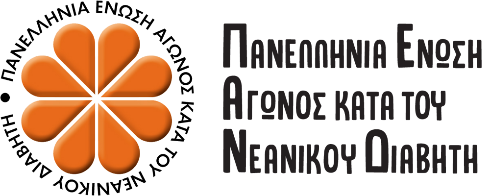 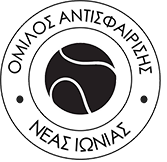 Επίπεδο -  Προηγούμενη εμπειρίαΔΗΛΩΣΗ ΣΥΜΜΕΤΟΧΗΣΌνομα:Επώνυμο:Ημ. Γέννησης:Ονοματεπώνυμο γονέα:Κινητό τηλέφωνο:E-mail: